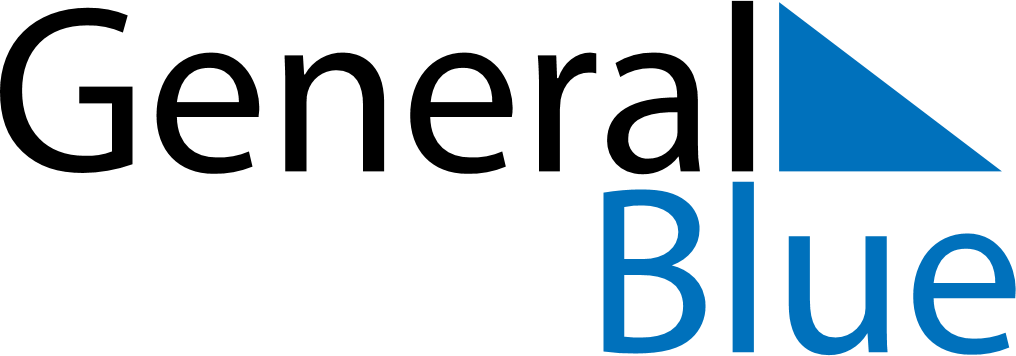 August 2024August 2024August 2024August 2024August 2024August 2024Olonkinbyen, Svalbard and Jan MayenOlonkinbyen, Svalbard and Jan MayenOlonkinbyen, Svalbard and Jan MayenOlonkinbyen, Svalbard and Jan MayenOlonkinbyen, Svalbard and Jan MayenOlonkinbyen, Svalbard and Jan MayenSunday Monday Tuesday Wednesday Thursday Friday Saturday 1 2 3 Sunrise: 3:23 AM Sunset: 1:58 AM Daylight: 22 hours and 35 minutes. Sunrise: 3:38 AM Sunset: 1:43 AM Daylight: 22 hours and 4 minutes. Sunrise: 3:50 AM Sunset: 1:31 AM Daylight: 21 hours and 40 minutes. 4 5 6 7 8 9 10 Sunrise: 4:01 AM Sunset: 1:20 AM Daylight: 21 hours and 19 minutes. Sunrise: 4:10 AM Sunset: 1:11 AM Daylight: 21 hours and 0 minutes. Sunrise: 4:19 AM Sunset: 1:02 AM Daylight: 20 hours and 43 minutes. Sunrise: 4:27 AM Sunset: 12:54 AM Daylight: 20 hours and 26 minutes. Sunrise: 4:34 AM Sunset: 12:46 AM Daylight: 20 hours and 11 minutes. Sunrise: 4:41 AM Sunset: 12:38 AM Daylight: 19 hours and 56 minutes. Sunrise: 4:48 AM Sunset: 12:31 AM Daylight: 19 hours and 42 minutes. 11 12 13 14 15 16 17 Sunrise: 4:55 AM Sunset: 12:24 AM Daylight: 19 hours and 29 minutes. Sunrise: 5:01 AM Sunset: 12:18 AM Daylight: 19 hours and 16 minutes. Sunrise: 5:08 AM Sunset: 12:11 AM Daylight: 19 hours and 3 minutes. Sunrise: 5:14 AM Sunset: 12:05 AM Daylight: 18 hours and 51 minutes. Sunrise: 5:19 AM Sunset: 11:58 PM Daylight: 18 hours and 38 minutes. Sunrise: 5:25 AM Sunset: 11:52 PM Daylight: 18 hours and 27 minutes. Sunrise: 5:31 AM Sunset: 11:46 PM Daylight: 18 hours and 15 minutes. 18 19 20 21 22 23 24 Sunrise: 5:36 AM Sunset: 11:40 PM Daylight: 18 hours and 4 minutes. Sunrise: 5:42 AM Sunset: 11:34 PM Daylight: 17 hours and 52 minutes. Sunrise: 5:47 AM Sunset: 11:29 PM Daylight: 17 hours and 41 minutes. Sunrise: 5:52 AM Sunset: 11:23 PM Daylight: 17 hours and 30 minutes. Sunrise: 5:57 AM Sunset: 11:17 PM Daylight: 17 hours and 20 minutes. Sunrise: 6:02 AM Sunset: 11:12 PM Daylight: 17 hours and 9 minutes. Sunrise: 6:07 AM Sunset: 11:06 PM Daylight: 16 hours and 59 minutes. 25 26 27 28 29 30 31 Sunrise: 6:12 AM Sunset: 11:01 PM Daylight: 16 hours and 48 minutes. Sunrise: 6:17 AM Sunset: 10:56 PM Daylight: 16 hours and 38 minutes. Sunrise: 6:22 AM Sunset: 10:50 PM Daylight: 16 hours and 28 minutes. Sunrise: 6:26 AM Sunset: 10:45 PM Daylight: 16 hours and 18 minutes. Sunrise: 6:31 AM Sunset: 10:40 PM Daylight: 16 hours and 8 minutes. Sunrise: 6:36 AM Sunset: 10:34 PM Daylight: 15 hours and 58 minutes. Sunrise: 6:40 AM Sunset: 10:29 PM Daylight: 15 hours and 48 minutes. 